Текст 1. Прочитайте текст, выполните задания.Точную дату появления исторического жанра  живописи определить невозможно. Первые композиции появились в глубокой древности — тогда воспоминания о реальных исторических событиях соединялись с мифами. В Древнем Египте и Месопотамии история представлялась главным образом подвигами правителя и его войска. Но уже в Древней Греции известны изображения исторических сцен. В Средние века сюжеты реальной истории в живописи появляются редко, преимущество отдаётся религиозным мотивам. Активное развитие исторического жанра живописи начинается в эпоху Возрождения (повсеместно в Европе XV-XVI вв.), когда люди стали активно изучать культуру прошлого -  Древней Греции и Древнего Рима. Особое место в  исторических картинах занимает батальный жанр. В изобразительном искусстве термин «батальный жанр» относится к картинам, изображающим сцены сухопутных и морских сражений, военных походов, а также изображение военного быта.  На таких картинах художник стремится запечатлеть особо важный или характерный момент битвы, показать героику войны.  Исторический жанр не обязан быть строго документальным, правдивым, ведь картина — не исторический документ. Она живет по своим особым законам красоты и гармонии. К тому же художник всегда невольно оценивает событие, вносит в него своё понимание происходящего. Одни и те же события у разных мастеров могут передаваться и выглядеть по-разному.По материалам онлайн энциклопедии http://sitekid.ruЗадание 1. Какое из приведенных названий может быть заглавием к тексту? Подчеркни правильный ответ.1. История в картинах2. Исторический жанр живописи3. Картина - исторический источникОтветИсторический жанр живописи.Задание 2. Опираясь на первый абзац текста, напиши, что изображают художники на исторических картинах.1____________________________________________2____________________________________________Ответ 1.Сюжеты мифов/ религиозные сюжеты2. Реальные исторические события Задание 3. Рассмотри картину, ответь на вопрос: можно  ли ее назвать исторической? Выбери правильный ответ и обоснуй его.       Да,                                  Нет,Потому что _________________________ ________________________________________________________________________________ОтветДа, потому что на картине изображено историческое событие венчание на царство царя Ивана IVЗадание 4. Внимательно рассмотрите иллюстрации.  Определите, какое изображение относится к  жанру исторической живописи (укажите номер изображения) __________________________В каких значениях используется слово «поход». Напишите два значения этого слова1.____________________________________________________________2.____________________________________________________________Можно ли утверждать,  что картина «Прутский поход Петра I» является примером батального жанра. Свой ответ подтвердите фрагментом текста._____________________________________________________________________________________________________________________________________________________________________________________________Ответ2 изображение1. поход (военный) – перемещение армии, войск с целью защиты/нападения территории.2. поход (туристический) – перемещение группы людей по определённому маршруту с целью отдыха.Да, можно. Картина «Прутский поход Петра I» является примером батального жанра так как «изображающим сцены сухопутных и морских сражений, военных походов, а также изображение военного быта».Перечень проверяемых элементовТекст 2. Княгиня ОльгаКнягиня Ольга – легендарная фигура Древней Руси. Летописи называют ее «мудрейшей из людей». «Была она предвозвестницей в христианской земле - пишет Нестор-летописец, - как денница перед солнцем, как заря перед рассветом. Она ведь сияла,  как луна в ночи, и светилась среди язычников, как жемчужина в песке».Историк Н. М. Карамзин, оценивая государственную деятельность княгини, говорил, что «предание нарекло Ольгу  Хитрою, Церковь Святою, а история – Мудрою… Великие князья до времен Ольговых воевали, а она правила государством».Современный историк А. Ю. Карпов пишет: «Не отсвет ее дел, отсвет ее имени доходит до нас даже через тысячелетнюю мглу. Ее свершения определили во многом и наш сегодняшний день, и все содержание нашей истории, которая – в том виде, в котором дана она нам -  была бы невозможна без ее усилий по созданию Киевской державы,  без осознанного  ее выбора веры, без ее путешествия в Царьград».Задание 1. В отрывке  из книги А. Ю. Карпова есть фраза, которая утверждает что  российская история «без ее усилий по созданию Киевской державы,  без осознанного  ее выбора веры, без ее путешествия в Царьград». Выберите из предложенных фактов те положения, которые соответствуют приведенному суждению.А) установление четкой системы сбора дани Б) покорение древлянВ) принятие христианстваГ) крещение РусиД) защита Киева от печенегов.Ответ: А, В.Задание 2. Какое противопоставление в оценках деятельности первых русских князей  и княгини Ольги дает Нестор.__________________________________________________________________________________________________________________________________________________Ответ: «Князья воевали, а  она правила»Задание 3. Соотнесите оценки княгини Ольги, которые дают летописец Нестор и русский историк Н. М. Карамзин, выделите суждение, которое оценивают одну (общую) сторону деятельности княгини.____________________________________________________________________________________________________________________________________________Ответ:  Нестор - «Была она предвозвестницей в христианской земле», Н. М. Карамзин: « Церковь/нарекла Ольгу/ Святою».Задание 4. Определите, какому фрагменту текста соответствует иллюстрация. Укажите, фрагмент текста. Назовите одно последствие, к которому привел исторический факт, в выбранном вами фрагменте.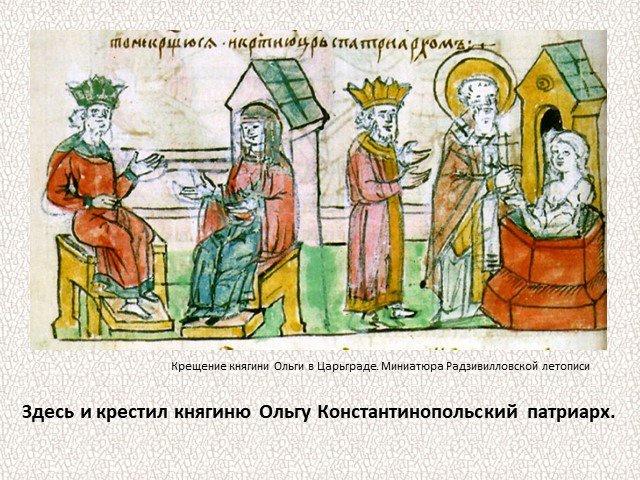 ______________________________________________________________________________________________________________________________________________________________________________________________________________________________Ответ: фраза:  история невозможна «без осознанного  ее выбора веры, без ее путешествия в Царьград».Последствия: укрепление связей с Византией, распространение христианства, и т.п.Перечень проверяемых элементовТекст 3. Ледовое побоище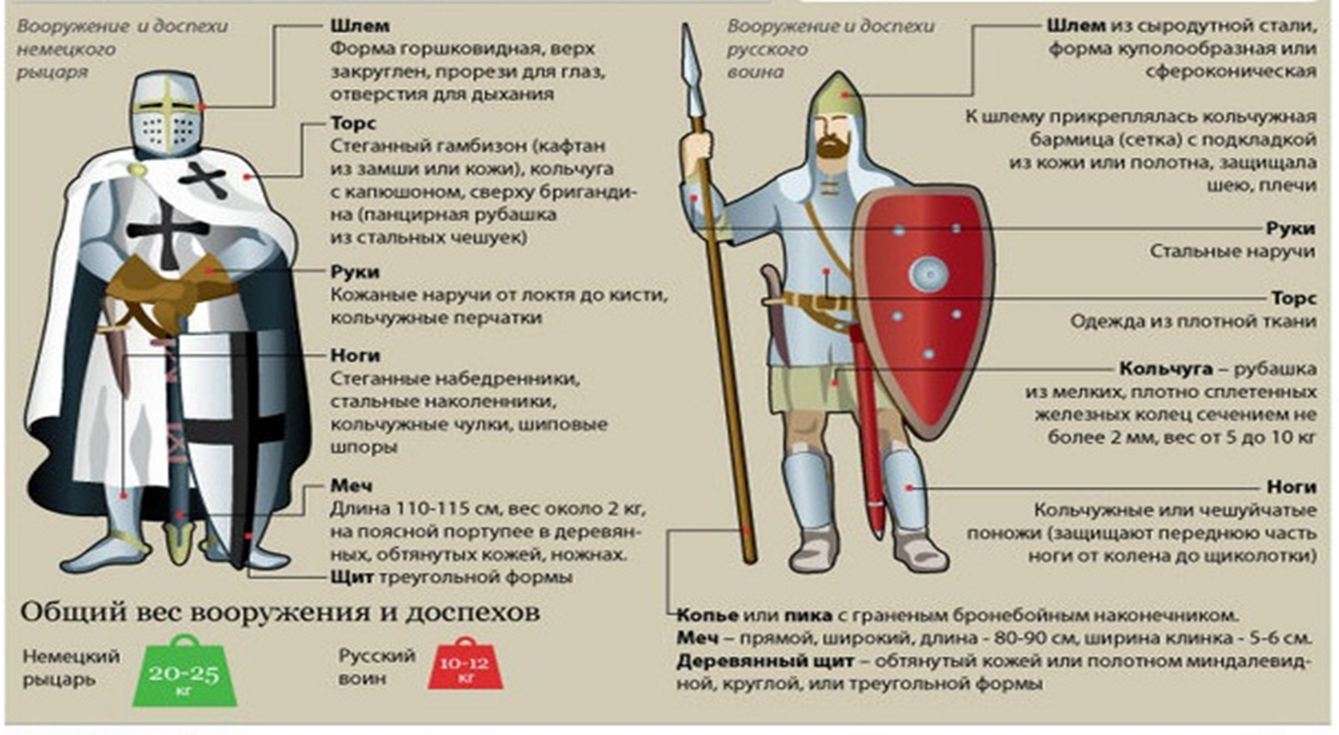 Задание 1. На рисунке изображены немецкий рыцарь и русский воин, принимавшие участие в Ледовом побоище (5 апреля 1242 г.), дано описание их доспехов и вооружения, их размеры и вес. На основе приведённых данных определите преимущества доспехов и вооружения  русского воина, которые, по мнению историков, стали одним из  факторов, определяющих исход  сражения. Ответы представьте в виде  таблицы.Перечень проверяемых элементовТекст 4. Александр Васильевич СуворовА.В. Суворов родился в 1730 г. в семье дворянина, чьи взгляды и привычки сформировались на службе у Петра I. Рассказы отца о Петре Великом и войне со шведами очаровали мальчика, и он, несмотря на слабость здоровья, малый рост и тщедушную фигуру, мечтал о военной карьере. Родственники весьма сомневались в самой возможности для него служить, но Суворов стал военным, пройдя путь от гвардейского солдата до генералиссимуса, участвуя в Семилетней войне в 1756-1762 гг., первой и второй русско-турецких войнах, польских походах 1768-1772 и 1794 гг., войнах с Францией.В русско-турецких войнах эпохи Екатерины II он заслужил славу лучшего российского генерала. За победу при Фокшанах и Рымнике (1789) Суворов был пожалован бриллиантовыми знаками ордена Святого Андрея Первозванного, шпагой с надписью «Победителю Верховного Визиря», также украшенной бриллиантами, графским титулом с наименованием Рымникского и орденом Святого Георгия 1-й степени. За подавление польского восстания 1794-1795 гг. получил звание фельдмаршала. В 1797 г. выдающийся русский полководец А.В. Суворов, почти полвека беззаветной преданностью  служивший Отечеству, был отставлен от службы императором Павлом I и сослан в глухое имение Кончанское за то, что не боясь монаршего гнева, выступил против опруссачивания русской армии. Завершил свою карьеру Суворов при Павле I генералиссимусом, получив этот чин в 1799 г. после беспримерных итальянского и швейцарского походов. Прославленный полководец принял участие и в подавлении пугачевского бунта, конвоируя Емельяна Пугачева в Симбирск. Умер А.В. Суворов в Санкт-Петербурге 6 мая 1800 г.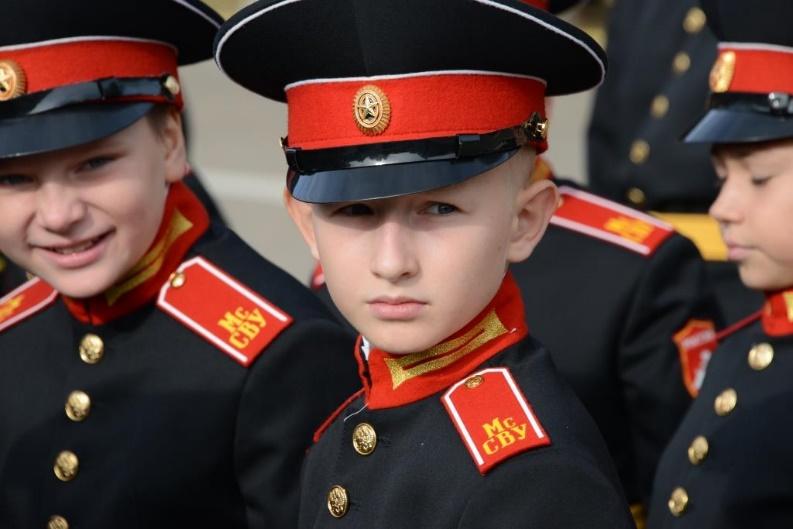 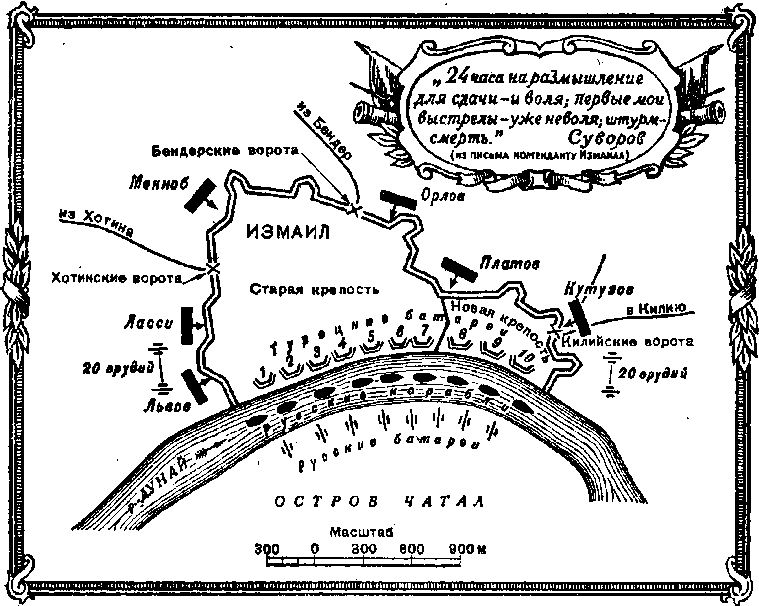 Свой взгляд на военное искусство А.В. Суворов изложил в книге с ясным названием «Наука побеждать». Главным в военном искусстве, по Суворову, были «глазомер, быстрота и натиск». Под глазомером он понимал умение оценить обстановку, проникнуть в планы противника и найти его слабые места, куда и следовало бить быстро и неожиданно для врага. Суворов считал, что войска должны быть прекрасно выучены. «Тяжело в учении — легко на походе!» — не раз повторял он. Упорство в бою — «натиск», может демонстрировать только обученная армия. Правила военной науки Суворов излагал порой образными поговорками. Например, «бей не числом, а умением» или о преимуществе штыковой атаки: «пуля - дура, штык - молодец». 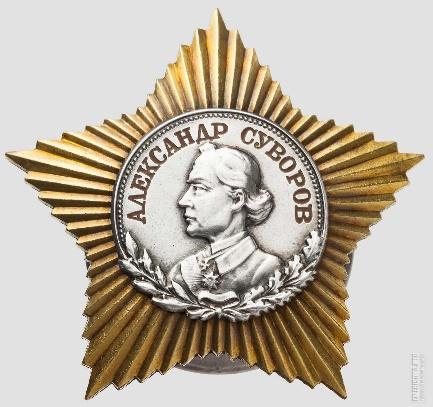 Суворов считал, вслед за Румянцевым, что солдата надо не только обучать, но и воспитывать в патриотическом духе. Выросший среди громких российских побед, Александр Васильевич имел все основания гордиться своей родиной. «Природа произвела Россию только одну, она соперниц не имеет», — говорил он. Или вот еще суворовские слова: «Мы русские, все одолеем!».Задание 1. Пронумеруйте последовательность событий,  в которых участвовал А. В. Суворов.Ответ:  42531Задание 2. Объясните значение понятия «генералиссимус».__________________________________________________________________________________________________________________________________________________________Ответ: высший военный чин, присваиваемый полководцам, которые командовали несколькими (союзными армиями).Задание 3. За какие заслуги А. В. Суворов получил награды/военные чины. Ответ представьте в виде таблицы.Ответ:Задание 4. Выпишите из текста все «крылатые фразы», принадлежащие А.  В.  Суворову_________________________________________________________________________________________________________________________________________________________________________________________________________________________________________________________________________________________________________________________________________________________________________________________________Ответ: «глазомер, быстрота и натиск», «бей не числом, а умением», «Тяжело в учении — легко на походе!», «пуля - дура, штык - молодец»,  «Природа произвела Россию только одну, она соперниц не имеет», ««24 чaсa на размышлeние для сдaчи и – вoля; первые мoи выстрeлы – ужe нeвoля; штурм – смeрть»»Задание 5. А. В. Суворову принадлежит высказывание: «Пудра не порох, букли не пушки, коса не тесак; я не немец, а природный русак». Выпишите их текста фразу, которая объясняет, с каким событием она связана.__________________________________________________________________________________________________________________________________________________________Ответ: А. В. Суворов выступил против опруссачивания русской армии.Задание 6. Опираясь на текст, знания по истории и факты общественной жизни укажите формы, в которых увековечено имя А. В. Суворова.____________________________________________________________________________________________________________________________________________________________________________________________________________________________________________________________________________________________________________________Ответ: памятники  в городах, названия улиц, картины, названия военных училищ, военные награды. Перечень проверяемых элементовТекст 5. Филькина грамотаЗа время своего правления Иван Грозный совершил немало страшных и бесчеловечных поступков. Чего только стоят деяния опричников, каравших всех неугодных самодержцу! Исключением не стал и митрополит Филипп — человек исключительно добрый и радеющий за процветание России. Однако его отношения с царём с самого начала были натянутыми. В 1568 году Иван IV приехал в Москву вместе с группой опричников и сразу же направился на службу. Отстояв её, он отправился к митрополиту, чтобы получить благословение. Но священнослужитель не удостоил его своим вниманием. Разгневанный царь удалился, но позже вновь увиделся с митрополитом Филиппом. Он сделал замечание одному из опричников, нарушившему правила нахождения в церкви. Узнав о сделанном замечании, Иван Грозный рассвирепел и повелел собрать материалы о «прегрешениях» Филиппа. Но расследовавшей это дело комиссии быстро стало ясно, что царь предоставил фальшивки. В это же время митрополит Филипп, живший теперь в монастыре, писал царю письма с просьбами одуматься и отменить опричнину. Но Иван IV лишь отмахивался от них. Митрополита Филиппа он с пренебрежением обзывал Филькой, а прошения — дурацкими «филькиными грамотами». Своими «грамотами» священник не добился ничего, лишь вызвал ещё больший гнев царя. По приказу Ивана Грозного в 1569 году его «верный пёс» Малюта Скуратов убил священнослужителя. А выражение «филькина грамота» надолго укоренилось в качестве синонима документа, не имеющего никакой силы. Но есть и ещё две версии происхождения выражения «филькина грамота».Но есть и ещё две версии происхождения выражения «филькина грамота». В XVII–XVIII веках в России Фильками называли глупцов и прохиндеев, а также людей «подлого сословия». Нередки были случаи, когда последние подделывали какие-то документы, «грамоты», допуская при этом множество ошибок. Разумеется, никакой юридической силы эти документы не имели. Поэтому их быстро прозвали «филькиными грамотами». Но есть и версия о вполне официальных документах, которые также называли «филькиными грамотами». В XIX–XX веке был учреждён особый отдел полиции — филёры, занимавшиеся ловлей воров-карманников. Сыщики часто не преуспевали в поимке преступников, но отчёты составляли исправно. Часто в них описывались ненастоящие «подвиги», причём со множеством ошибок в словах. Поэтому и официальные безграмотные донесения тоже называли «филькиными грамотами». Сегодня этими словами мы называем документы, не имеющие реальной ценности и силы.Задание 1. Выделите подходы, которые объясняют происхождение выражения «Филькина грамота».________________________________________________________________________________________________________________________________________________________________________________________________________________________________________________________________________________________________________________Ответ:Прошения  (письма) митрополита Филиппа царю Ивану IV об отмене опричнины.Поддельные, безграмотные документы.Донесения полиции, сыщиков о якобы проделанной работе.Задание 2. На основании текста определите, современное значение выражения «филькина грамота»._________________________________________________________________________Ответ: Сегодня этими словами мы называем документы, не имеющие реальной ценности и силы.Задание 3. Выберите фрагменты текста, которые соответствуют рисунку 1, 2.1.______________________________________________________________________2.______________________________________________________________________Ответ:1. священнослужитель не удостоил его своим вниманием2. митрополит Филипп, живший теперь в монастыре, писал царю письма с просьбами одуматься  или  по приказу Ивана Грозного в 1569 году его «верный пёс» Малюта Скуратов убил священнослужителя.Задание 4.  В каком значении используется  словосочетание «верный пес»  в выделенном фрагменте текста.  Какими противоположными качествами должен быть наделен человек, чтобы получить такую оценку.___________________________________________________________________________________________________________________________________________________________________________________________________________________________________Ответ на первый вопрос: жестокий исполнитель чужой воли.Ответ на второй вопрос: человек обладающий преданностью и верностью.Задание 5. Опираясь на текст и знания по истории и назовите 3 факта, доказывающие несправедливость действий царя Ивана IV.Перечень проверяемых элементовВенчание на царство Ивана IV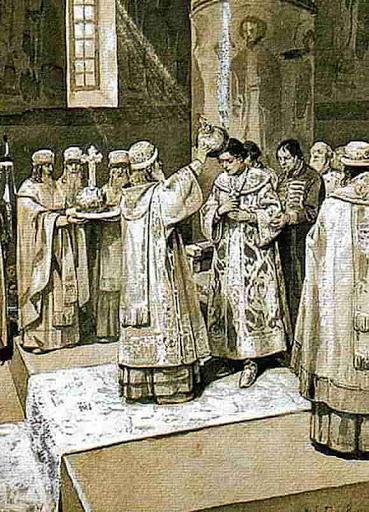 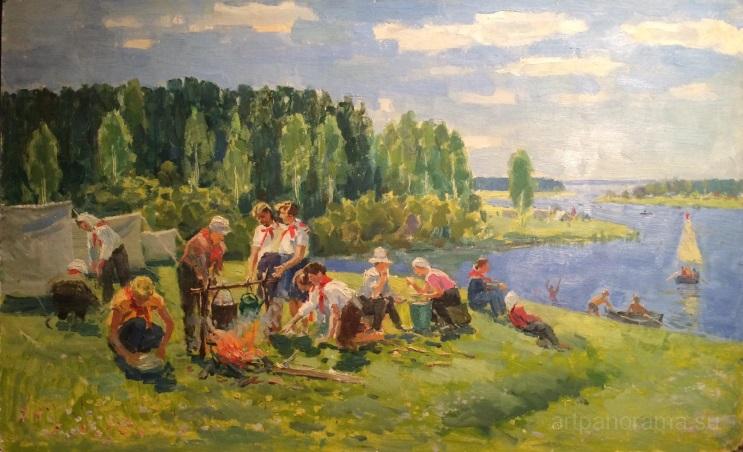 Изображение 1. «Пионеры в походе»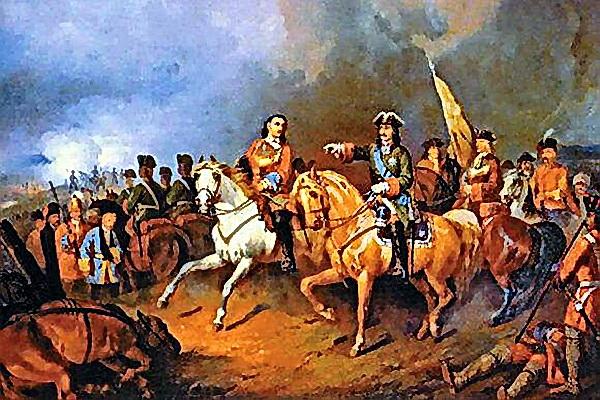 Изображение 2. «Прутский поход Петра I»Задание 1ПП1ПП2-определять главную тему, общую цель или  назначение текста; выбирать из текста или придумать заголовок,      соответствующий содержанию и общему смыслу текста.Задание 2ПП5-находить  в  тексте  требуемую  информацию.Задание 3ПП5-находить  в  тексте  требуемую  информацию.Задание 4ПП5ПИ4-находить  в  тексте  требуемую  информацию;выявлять имплицитную  информацию текста  на  основе  сопоставления иллюстративного   материала   с  информацией текста.Задание 1ПП5-находить  в  тексте  требуемую  информацию.Задание 2ПП8-сопоставлять  разные  точки  зрения  и  разные  источники  информации  по  заданной теме;Задание 3ПП8-сопоставлять  разные  точки  зрения  и  разные  источники  информации  по  заданной теме;Задание 4ПИ-4-Выявлять имплицитную  информацию текста  на  основе  сопоставления иллюстративного   материала   с  информацией текста.Элемент вооружения или доспеховпреимуществаЗадание 1ПИ-3ПИ-4-преобразовывать  текст,  используя новые    формы    представления  информации;   Выявлять имплицитную  информацию текста  на  основе  сопоставления иллюстративного   материала   с  информацией текста.Подавление Польского восстанияУчастие в подавление восстания Е. ПугачеваИтальянский и швейцарский поход Победы при Рымнике и ФокшанахУчастие в Семилетней войне наградазаслугиорден Святого Андрея Первозванного, шпагу, с надписью «Победителю Верховного Визиря,  орден святого Георгия, графский титулЗа победу при Фокшанах и РымникеЗвание фельдмаршалаЗа подавление Польского восстанияЧин генералиссимуса За успешные итальянский и швейцарский походыЗадание 1ПП4- объяснять        порядок  частей/инструкций,  содержащихся  в  тексте;Задание 2ПП6-решать  учебно-познавательные  и  учебно-практические      задачи, требующие  полного  и  критического понимания текста.Задание 3ПИ-3ПИ-4-преобразовывать  текст,  используя новые    формы    представления  информации:   Выявлять имплицитную  информацию текста  на  основе  сопоставления иллюстративного   материала   с  информацией текста,Задание 4ПП5-находить  в  тексте  требуемую  информациюЗадание 5ПП5-находить  в  тексте  требуемую  информациюЗадание 6О3Связывать информацию, полученную в тексте со знаниями из других источников 1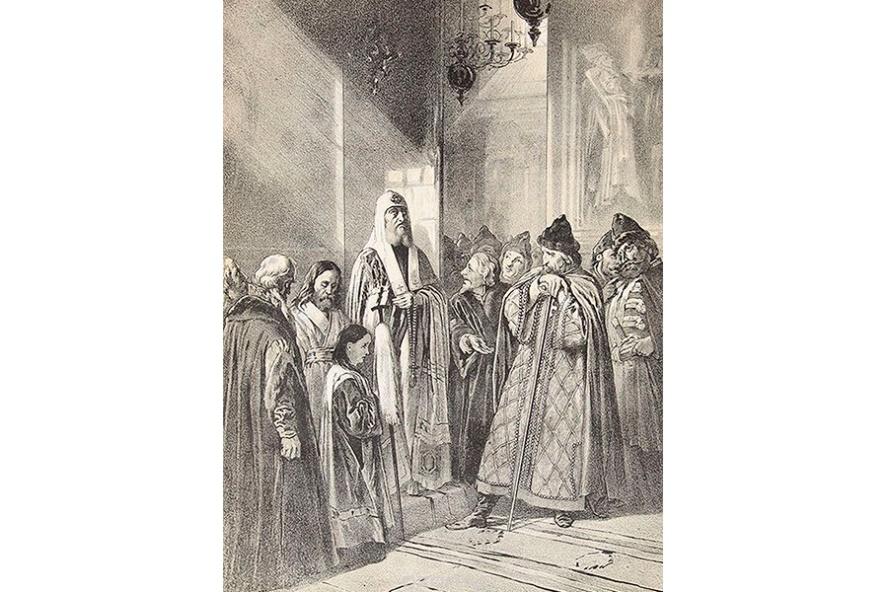  2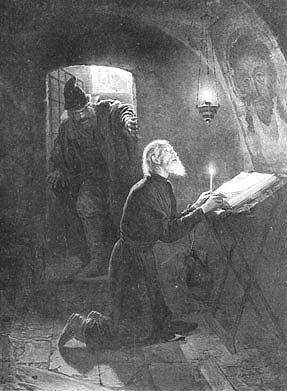 Задание 1ПП5-находить  в  тексте  требуемую  информациюЗадание 2ПП6-решать  учебно-познавательные  и  учебно-практические      задачи, требующие  полного  и  критического понимания текста.Задание 3ПИ-3ПИ-4-преобразовывать  текст,  используя новые    формы    представления  информации:   Выявлять имплицитную  информацию текста  на  основе  сопоставления иллюстративного   материала   с  информацией текста,Задание 4О6 О2-Использовать  полученный  опыт  восприятия информационных объектов  для  обогащения  чувственного  опыта,  высказывать  оценочные  суждения  и  свою  точку  зрения;-оценивать  утверждения,  сделанные  в  тексте, исходя из своих представлений.Задание 5О3Связывать информацию, полученную в тексте со знаниями из других источников